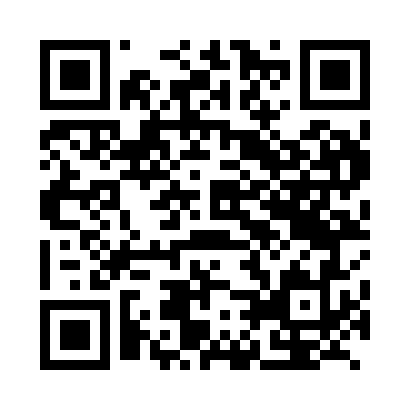 Prayer times for Angieme, CongoWed 1 May 2024 - Fri 31 May 2024High Latitude Method: NonePrayer Calculation Method: Muslim World LeagueAsar Calculation Method: ShafiPrayer times provided by https://www.salahtimes.comDateDayFajrSunriseDhuhrAsrMaghribIsha1Wed4:475:5811:593:206:007:072Thu4:475:5811:593:216:007:073Fri4:475:5811:593:216:007:074Sat4:475:5811:593:216:007:075Sun4:465:5811:593:215:597:076Mon4:465:5811:593:215:597:077Tue4:465:5811:593:215:597:078Wed4:465:5811:593:215:597:079Thu4:465:5811:583:215:597:0710Fri4:465:5811:583:215:597:0711Sat4:465:5811:583:215:597:0712Sun4:465:5811:583:215:597:0713Mon4:465:5811:583:215:597:0714Tue4:465:5811:583:225:597:0715Wed4:455:5811:583:225:597:0716Thu4:455:5811:583:225:597:0717Fri4:455:5811:583:225:597:0718Sat4:455:5811:593:225:597:0719Sun4:455:5811:593:225:597:0820Mon4:455:5811:593:225:597:0821Tue4:455:5911:593:225:597:0822Wed4:455:5911:593:235:597:0823Thu4:455:5911:593:235:597:0824Fri4:455:5911:593:235:597:0825Sat4:455:5911:593:235:597:0826Sun4:455:5911:593:235:597:0927Mon4:465:5911:593:235:597:0928Tue4:465:5911:593:235:597:0929Wed4:466:0012:003:245:597:0930Thu4:466:0012:003:246:007:0931Fri4:466:0012:003:246:007:10